Read and match the sentences with the correct places. Add the corresponding letter under the number in the box.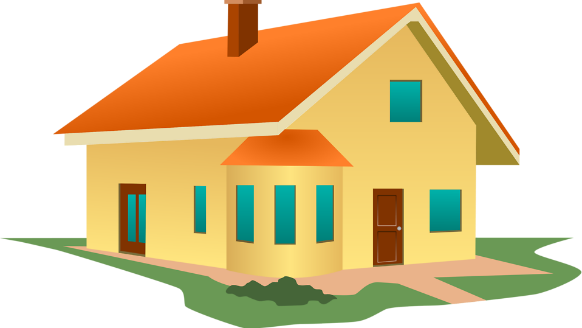 We often watch TV in this room						A.	PlayroomMy mother cooks dinner in this room.					B.	BedroomMy father parks his car here.						C.	BathroomWe eat our breakfast in this room.					D.	Living roomWe have many flowers and trees here.					E.	GardenThis is the room I sleep in.						F.	KitchenWhen I come in I leave my shoes in this room.				G. 	GarageI take a shower in this room.						H.	Dining roomI have all my toys in this room.						I.	HallKey:1 – D2 – F3 – G4 – H5 – E6 – B7 – I8 – C9 - AName: ____________________________    Surname: ____________________________    Nber: ____   Grade/Class: _____Name: ____________________________    Surname: ____________________________    Nber: ____   Grade/Class: _____Name: ____________________________    Surname: ____________________________    Nber: ____   Grade/Class: _____Assessment: _____________________________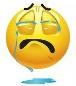 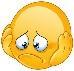 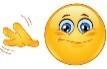 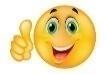 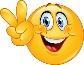 Date: ___________________________________________________    Date: ___________________________________________________    Assessment: _____________________________Teacher’s signature:___________________________Parent’s signature:___________________________1.2.3.4.5.6.7.8.9.